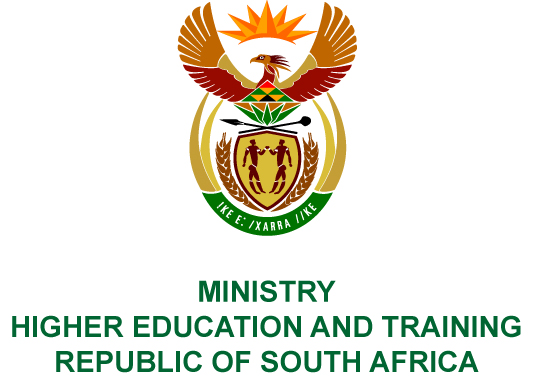 Private Bag X893, Pretoria, 0001, Tel (012) 312 5555, Fax (012) 323 5618Private Bag X9192, Cape Town, 8000, Tel (021) 469 5150, Fax: (021) 465 7956	Memorandum from the Parliamentary OfficeNATIONAL ASSEMBLY FOR WRITTEN REPLYQUESTION 2070DATE OF PUBLICATION OF INTERNAL QUESTION PAPER: 15/06/2018(INTERNAL QUESTION PAPER NO 21 OF 2018)Prof B Bozzoli (DA) to ask the Minister of Higher Education and Training:What (a) was the total monetary value of the damages to each (i) university and (ii) technical and vocational education and training college due to Fees Must Fall protests in the (aa) 2015-16, (bb) 2016-17 and (cc) 2017-18 financial years and (b)(i) is the name of each specified institution and (ii) are the details of the main incidents related to damages that contributed to the specified value?NW2224EREPLY:(i)	The table below shows the monetary value of damages reported by 13 universities over the (aa) 2015/16, (bb) 2016/17 and (cc) 2017/18 financial years. It is important to note that not all universities have provided information. (ii)	The table below shows the monetary value of damages reported by Technical and Vocational Education and Training colleges for the (aa) 2015/16, (bb) 2016/17 and (cc) 2017/18 financial years. Institution(aa) 2015-16(bb) 2016-17(cc) 2017-18Details of DamagesCape Peninsula of TechnologyR3 600 000R35 000 000R6 900 000Security control office and sports hall were set alight. Auditorium was damaged, financial aid office gutted and staff members cars stoned.Central University of Technology-R1 956 240R52 868Damage to substation at Welkom campus, property and vehicles.Durban University of TechnologyR550 000- R90 000Mangosuthu University of Technology -R900 000 -Refurbishment of vandalised buildings on campus.Nelson Mandela UniversityR8 881 000R11 100 000  -  One prefabricated building was completely burnt down. A fire damaged one building. One building was petrol bombed, windows were smashed and walls damaged.North West University R151 000 000R47 000 000-Mafikeng campus was set alight.Rhodes UniversityR250 000R500 000-Buildings were damaged.Stellenbosch UniversityR21 439 997 --Administration block, Chamber of Mines building, Maties Community Services and residences were vandalised.Tshwane University of TechnologyR47 690 445- - Damages at Soshanguve campus: Dining hall set alight Building 40 burnt downReplacement of broken windows Ga-Rankuwa campus: Protestors smashed guardhouse window, discharged fire extinguishers, concrete and steel boundary palisade fencing damaged and student residences doors and windows were smashed.University of Cape TownR255 000R 1 690 000R150 000UCT artwork, a vehicle and the 
Vice-Chancellor’s office were set alight. University of Fort HareR8 000 000R200 000-Staff centre was burnt down, buildings vandalised and looted, and students centre vandalised.University of JohannesburgR84 000 000 R60 000 000-Core 1 Lift APK campus, guardhouse, students bus, Sanlam Auditorium, B Red 22 (small auditorium), Classroom in Bram Fischer Building, Minolta storeroom in Maropeng Building; Gents restrooms at Imbizo were set alight and vandalised.DFC campus: Residences vandalised.Stolen and damaged fire-extinguishing equipment.University of KwaZulu-Natal R28 716 115R71 623 984 R 280162Buildings were set alight and vandalised across various campuses, including the Administration building on the Westville campus; the Law Library on the Howard College campus; and Residences on the Pietermaritzburg campus. University of LimpopoR7 826 126 --Damages to lecture halls and administration building. Dustbins were burnt.University of PretoriaR530 000R355 000- Cars were petrol bombed, refurbishing of buildings burnt down by petrol bombs.University of South Africa R251 868R6 907 694-Muckleneuk Chemistry Laboratory burnt, buildings vandalised and cars damaged, dispatch department at Durban campus ransacked.University of the Free StateR7 991 277--Buildings were torched.University of Mpumalanga---There was no damage to property, apart from a few dustbins and the burning of tyres on the road.University of the Western CapeR63 613 380--Some buildings were burnt. University of Venda---Did not experience damage of any sort. University of ZululandR4 500 000-R49 000 000Library, bookshop, some residences, water pipes were vandalised; a police vehicle and some staff vehicles were set alight.  Sefako Makgatho Health Sciences UniversityR50 000--Campus gate was burnt.Sol Plaatje University-R500 000-Buildings damaged (South and West blocks, Games room, Stairwell, A Block and Luka Jantjies)Vaal University of TechnologyR24 012 529--Breakage of CCTV cameras and campus gates, damage to buildings (Meropa A and B, residences burnt and vandalised, residences burnt (mattresses burnt) cafeteria looted and burnt.University of the WitwatersrandR28 847 579 --Buildings on campus and residences were vandalised and damaged.Walter Sisulu UniversityR351 287--Campus bookstore was looted and burnt at Zamukulungisa campus, buildings damaged at Buffalo City campus, Residences vandalised at Butterworth and Zamukulungisa campuses.Institution(aa) 2015-16(bb) 2016-17(cc) 2017-18Eastern CapeBuffalo City TVET College---Eastcape Midlands TVET College---Ikhala TVET College---King Hintsa TVET College-R3 649 052-King Sabata TVET College---Lovedale TVET College-R3 599 000-Port Elizabeth TVET College---Ingwe TVET College---GautengGautengGautengGautengCentral Johannesburg TVET CollegeR78 000R81 000R84 000Ekurhuleni East TVET College---Ekurhuleni West TVET College---Sedibeng TVET College---South West Gauteng TVET College---Tshwane North TVET College-R28 238-Tshwane South TVET College---Western TVET College-R32 000R2 000KwaZulu-NatalKwaZulu-NatalKwaZulu-NatalKwaZulu-NatalCoastal TVET College--R3 700 000Esayidi TVET College---Mnambithi TVET College---Umfolozi TVET College---Umgungundlovu TVET College- - - Majuba TVET CollegeR349 381--Mthashana TVET College---Thekwini TVET College---Elangeni TVET CollegeR1 000 000--Limpopo Limpopo Limpopo Limpopo Capricorn TVET College---Lephalale TVET College---Letaba TVET College---Mopani South TVET College---Sekhukhune TVET College---Vhembe TVET College---Waterberg TVET College- - - Western CapeWestern CapeWestern CapeWestern CapeBoland TVET CollegeR254 873--College of Cape Town TVET College---False Bay TVET College---Northlink TVET College-R250 000-South Cape TVET College---West Coast TVET College---North WestNorth WestNorth WestNorth WestOrbit TVET College---Taletso TVET College - - -Vuselela TVET College---Northern Cape Northern Cape Northern Cape Northern Cape Northern Cape Rural TVET College---Northern Cape Urban TVET College---MpumalangaMpumalangaMpumalangaMpumalangaEhlanzeni TVET College- - -Gert Sibanda TVET College---Nkangala TVET College---Free State Free State Free State Free State Flavius Mareka TVET College---Goldfields TVET College--R70 000Maluti TVET College--- Motheo TVET College---